Структурное подразделение «Детский сад комбинированного вида «Звездочка»МБДОУ «Детский сад «Планета детства» комбинированного вида »Краткосрочный проект в подготовительной группе«ЗИМНИЕ ЗАБАВЫ»                                                                                Подготовила воспитатель:                                                                 Милешина Т.С.2022 г.Вид проекта: Практико-ориентированный, творческий.Продолжительность: Январь (2 недели).Участники: Дети подготовительной группы, воспитатели, родители.Актуальность: Все дети любят зиму, но не все задумываются, что было бы, если бы зимой не было снега. Предоставить детям возможность в течение месяца работать над одной темой, чтобы получить ответы на интересующие их вопросы. Поддерживая стремления детей к творчеству, проект поможет детям обогатить имеющиеся знания и навыки, даст возможность использовать их, пережить радость открытий, побед и успеха. Исходя из потребностей, интересов и предпочтений детей, работа над проектом позволит каждому ребенку продвинуться вперед и обеспечить выход каждого на свой более высокий уровень. Проект «Зимние забавы» предоставляет большие возможности для творчества, развивает активность, самостоятельность, работать в коллективе, приобщает к совместной деятельности детей и родителей.Цель: Знакомить детей с народными традициями и обычаями, расширять представления о зимних народных праздниках (Рождество, старый Новый год, Крещение).• Продолжать знакомить с зимними видами спорта;• Продолжать знакомить с народными песнями, плясками, играми;• Организовывать все виды детской деятельности (игровой, коммуникативной, трудовой, познавательно-исследовательской, продуктивной, музыкально-художественной, чтения) вокруг темы «Зимние забавы»;• Обогащать знания детей о безопасном поведении зимой.Предполагаемый результат:• познакомить детей и привлечь родителей к историческому и культурному наследию родного края;• закрепление знаний и представлений детей о зимних видах спорта;заинтересованность и активное участие родителей в образовательном процессе детского сада;• развитие творческого воображения, творческого мышления• формирование предпосылок поисковой деятельности, интеллектуальной инициативы.Подготовительный этап• разработать план реализации проекта «Зимние забавы»;• подбор материала по пяти образовательным областям («Социально – коммуникативное развитие», «Физическое развитие», «Познавательное развитие», «Речевое развитие», «Художественно – эстетическое развитие») для реализации проекта;• подбор материала по взаимодействию с родителями;План работы с детьми по осуществлению проекта «Зимние забавы»:Непосредственно образовательная деятельность:Формирование целостной картины мираЦель: Рассказать о праздниках, которые отмечают в период зимних святок; расширять кругозор; формировать интерес к русским народным традициям; воспитывать гражданственность, любовь к Родине.Ситуативные беседы: Что мне нравится Зимой? Зачем нужна Зима? Чем я могу помочь птицам зимой? Почему зимой на улице нельзя громко кричать? Во что играют зимой?Д\игры и развивающие игры:«Что бывает зимой? »,«Что для чего»,«Скажи ласково»,«Подбери слова -родственники»,«А что вчера? », «Где снегирь? »,«Кому, что нужно? ».Трудовая деятельность на участке: проверить кормушки, покормить птиц. Трудовые поручения: посыпать дорожки песком.Трудовые поручения в уголке природы: вскапывание земли в горшках, полив растений.Трудовые поручения: сгрести снег к корням деревьев.Беседы по ОБЖ «Правила поведения на горке», «Правила поведения на скользких дорожках.Подвижная игра «Два Мороза», «Затейники», «Попади в цель»,«Попрыгунчики», «Дед Мороз»,«Не урони снежки».НОД  «Как я провёл Рождественские каникулы».Рассматривание плакатов и картин с изображением зимних забав (катание на санках, ходьба на лыжах, скольжение на коньках)Опытно – экспериментальная деятельность: мыльные пузыри на морозеТворческое рассказывание по сюжетным картинкам «Как дети ходили на прогулку зимой… ».Речевое упражнение «Снежинки».Отгадывание и придумывание загадок об обитателях северных широт (олень, белый медведь, морж, тюлень). Упражнение «Назови действие» (со снежком).Рисование:  «Зимние забавы», «Зимушка-зима»,Ручной труд «Кошечка»Развлечение «Рождество».- Совместно с родителями подготовить картотеку стихов о зиме, пословиц, поговорок.Продукт проектной деятельности:- семейные фотографии «Зимние забавы»;- альбом с загадками и стихами «Зима»;Результаты проектной деятельности:• расширение знаний детей и родителей о родном крае, его обычаях, культуре, формирование на этой основе духовного, экологического, нравственного и личностного отношения к действительности;• в процессе работы над проектом, повысилась самооценка детей.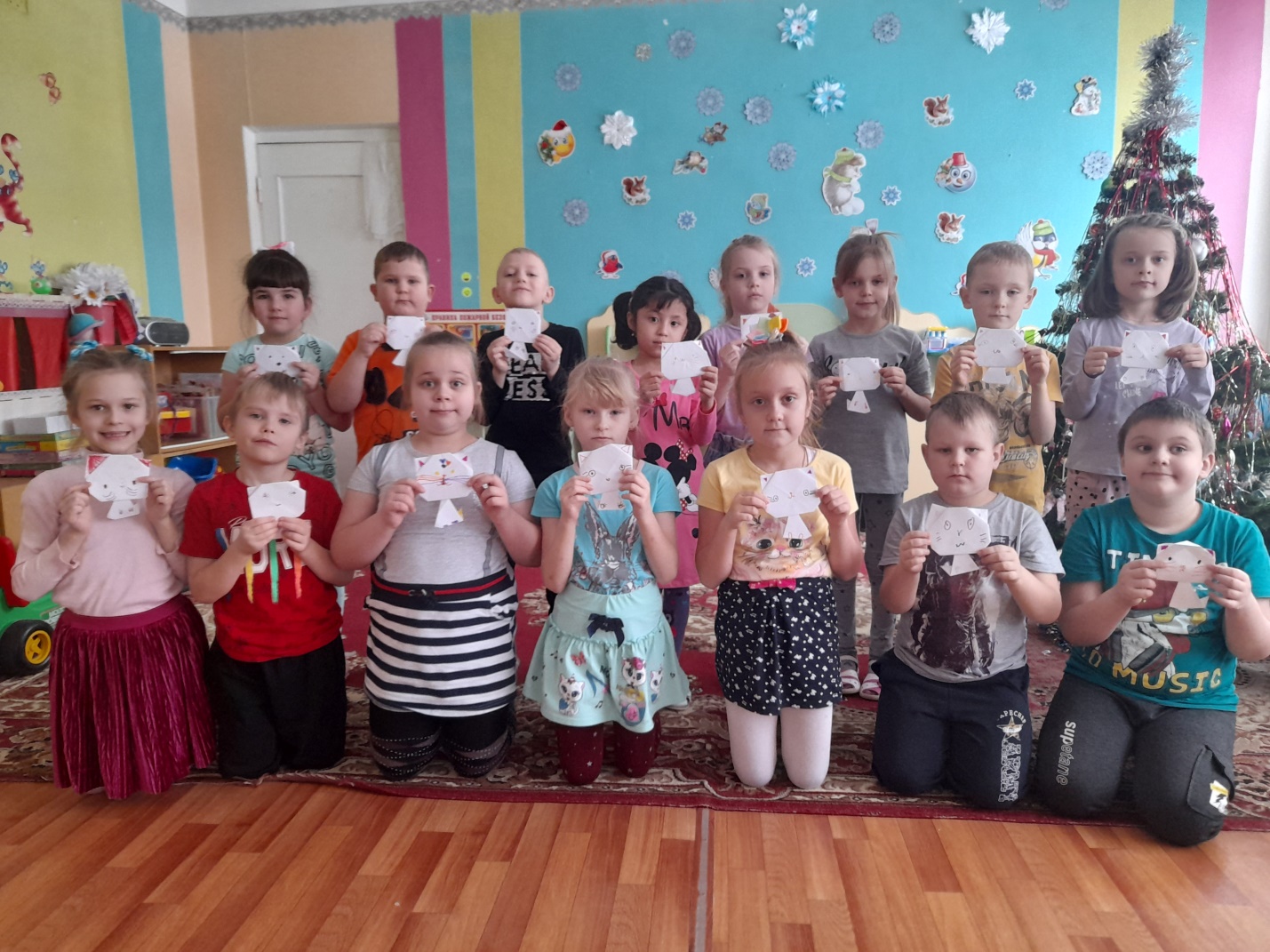 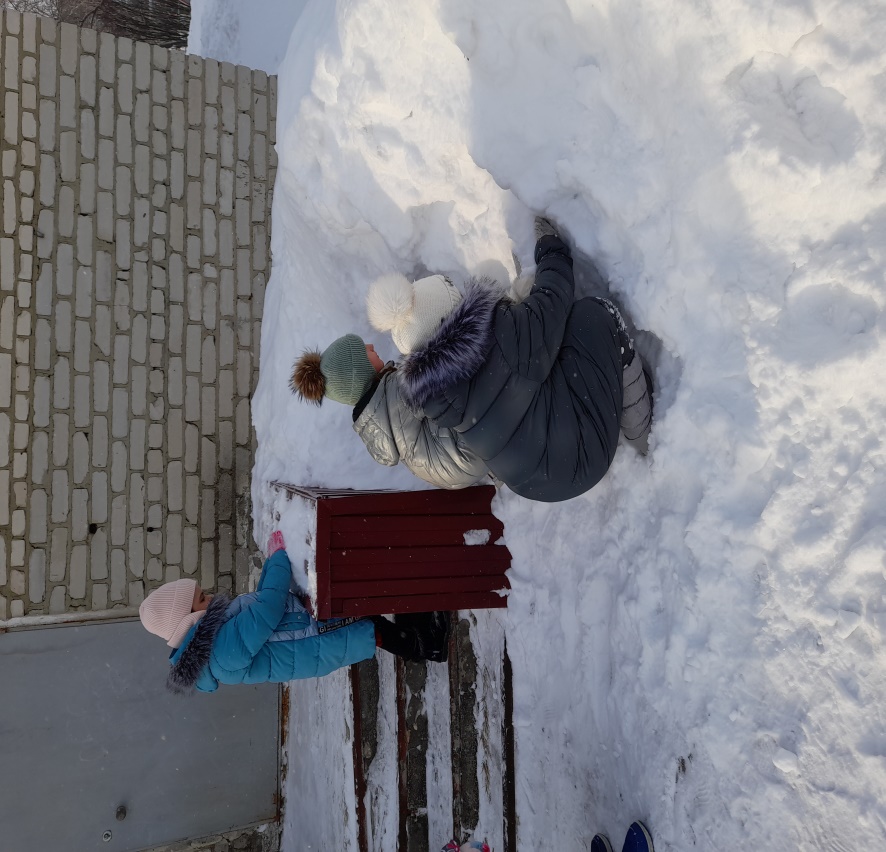 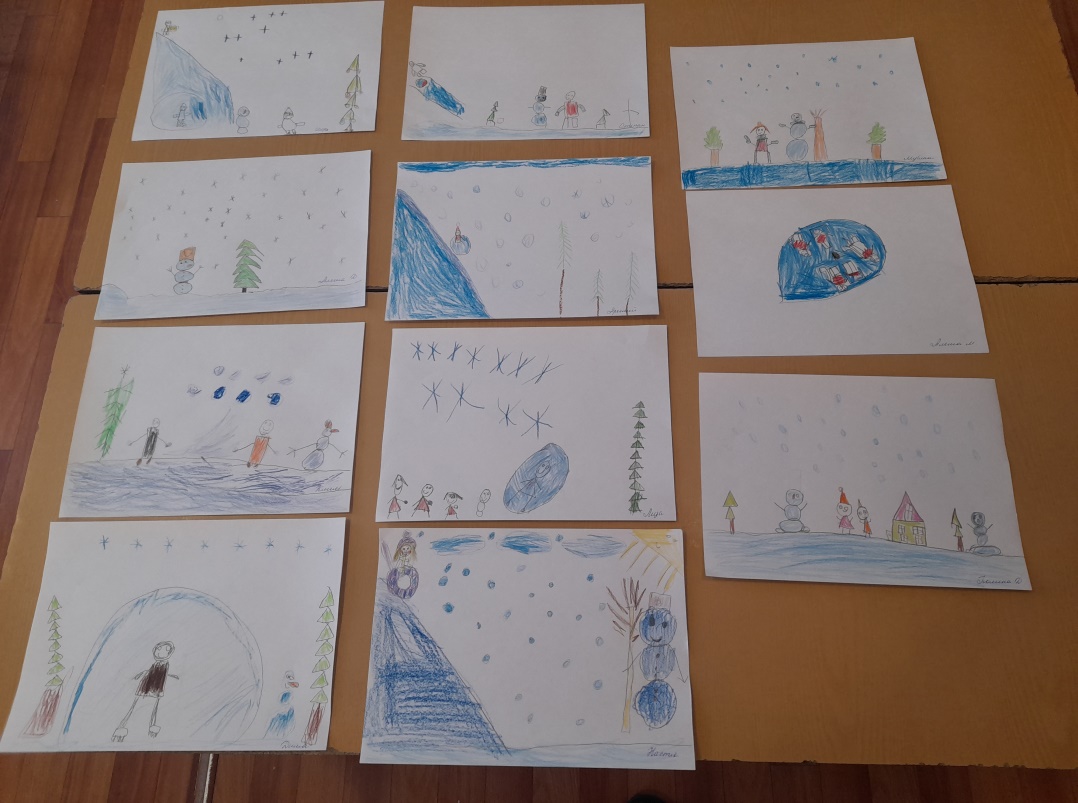 